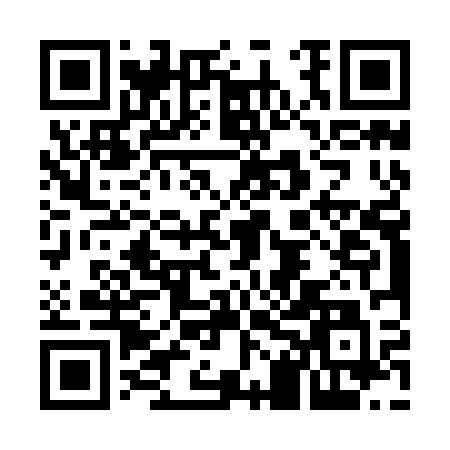 Prayer times for Dobrenad Kwisa, PolandMon 1 Apr 2024 - Tue 30 Apr 2024High Latitude Method: Angle Based RulePrayer Calculation Method: Muslim World LeagueAsar Calculation Method: HanafiPrayer times provided by https://www.salahtimes.comDateDayFajrSunriseDhuhrAsrMaghribIsha1Mon4:346:331:025:297:329:242Tue4:316:311:025:317:349:263Wed4:296:291:025:327:369:284Thu4:266:261:015:337:389:315Fri4:236:241:015:347:399:336Sat4:206:221:015:357:419:357Sun4:176:201:015:377:439:378Mon4:146:171:005:387:449:409Tue4:116:151:005:397:469:4210Wed4:086:131:005:407:489:4511Thu4:056:1112:595:417:499:4712Fri4:026:0812:595:427:519:4913Sat3:596:0612:595:447:539:5214Sun3:566:0412:595:457:549:5415Mon3:536:0212:585:467:569:5716Tue3:506:0012:585:477:589:5917Wed3:475:5812:585:487:5910:0218Thu3:435:5612:585:498:0110:0419Fri3:405:5312:585:508:0310:0720Sat3:375:5112:575:518:0410:1021Sun3:345:4912:575:528:0610:1222Mon3:315:4712:575:538:0810:1523Tue3:275:4512:575:558:0910:1824Wed3:245:4312:575:568:1110:2125Thu3:215:4112:565:578:1310:2426Fri3:175:3912:565:588:1410:2627Sat3:145:3712:565:598:1610:2928Sun3:105:3512:566:008:1810:3229Mon3:075:3312:566:018:1910:3530Tue3:035:3112:566:028:2110:38